TỜ TRÌNH CỦA HỘI ĐỒNG QUẢN TRỊ CÔNG TY(V/v: Sửa đổi , bổ sung Điều lệ Công ty)Kính gửi:  Đại hội đồng cổ đông Công ty CP Cung ứng và Dịch vụ KT Hàng hải.-Căn cứ Luật Doanh nghiệp số 68/2014/QH13 đã được Quốc hội nước Cộng hòa xã hội Chủ nghĩa Việt Nam thông qua ngày 26/11/2014;- Căn cứ Luật Chứng Khoán số 71/2006/QH11 đã được Quốc hội nước Cộng hòa xã hội Chủ nghĩa Việt Nam thông qua ngày 29/6/2006 và các văn bản hướng dẫn thi hành;-Căn cứ Điều lệ của Công ty CP Cung ứng và dịch vụ kỹ thuật Hàng Hải ;Hội đồng quản trị kính trình Đại hội đồng cổ đông xem xét và thông qua sửa đổi điều lệ Công ty theo quy định tại Luật Doanh nghiệp số 68/2014/QH13. Toàn văn bản Điều lệ được đính kèm theo tờ trình này, các nội dung thay đổi bao gồm:Kính trình Đại hội cổ đông xem xét và biểu quyết thông qua các  nội dung sửa  đổi, bổ sung và toàn văn dự thảo Điều lệ.Xin trân trọng cám ơn Đại hội!Ghi chú: Phần chữ in nghiêng& bôi đậm  là nội dung kiến nghị thay đổi, bổ sung.T.M HỘI ĐỒNG QUẢN TRỊ   CHỦ TỊCH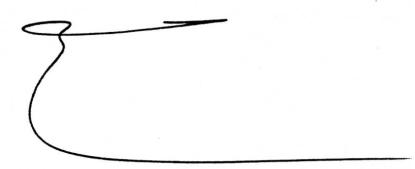         Nguyễn Văn CườngCTY CP CUNG ỨNG & DVKT HÀNG HẢI                       CỘNG HÒA XÃ HỘI CHỦ NGHĨA VIỆT NAM                   Độc lập – Tự do – Hạnh phúc                   ------------------------ĐIỂM SỬA ĐỔINỘI DUNG ĐIỀU LỆ CŨNỘI DUNG ĐIỀU LỆ SAU KHI SỬA ĐỔI, BỔ SUNGTÓM TẮT THAY ĐỔI ĐIỀU CHỈNHGIẢI TRÌNHĐiều 181.Đại hội đồng cổ đông được tiến hành khi có số cổ đông dự họp đại diện cho ít nhất 65% cổ phần có quyền biểu quyết. 2. Trường hợp không có đủ số lượng đại biểu cần thiết trong vòng ba mươi phút kể từ thời điểm ấn định khai mạc đại hội, đại hội phải được triệu tập lại trong vòng ba mươi ngày kể từ ngày dự định tổ chức Đại hội đồng cổ đông lần thứ nhất. Đại hội đồng cổ đông triệu tập lại chỉ được tiến hành khi có thành viên tham dự là các cổ đông và những đại diện được uỷ quyền dự họp đại diện cho ít nhất 51% cổ phần có quyền biểu quyết. 1.Đại hội đồng cổ đông được tiến hành khi có số cổ đông dự họp đại diện cho ít nhất 51% cổ phần có quyền biểu quyết.2. Trường hợp không có đủ số lượng đại biểu cần thiết trong vòng ba mươi phút kể từ thời điểm ấn định khai mạc đại hội, đại hội phải được triệu tập lại trong vòng ba mươi ngày kể từ ngày dự định tổ chức Đại hội đồng cổ đông lần thứ nhất. Đại hội đồng cổ đông triệu tập lại chỉ được tiến hành khi có thành viên tham dự là các cổ đông và những đại diện được uỷ quyền dự họp đại diện cho ít nhất 33% cổ phần có quyền biểu quyết. Điều kiện tiến hành ĐHĐCĐ: giảm xuống còn 51%( lần thứ nhất), 33% ( lần thứ 2)Phù hợp với quy định tại điều 141 Luật Doanh nghiệp 2014Điều 20Thông qua quyết định của Đại hội đồng cổ đôngTrừ trường hợp quy định tại Khoản  của Điều 20, các quyết định của Đại hội đồng cổ đông về các vấn đề sau đây sẽ được thông qua khi có từ 65% trở lên tổng số phiếu bầu của các cổ đông có quyền biểu quyết có mặt trực tiếp hoặc thông qua đại diện được ủy quyền có mặt tại Đại hội đồng cổ đông.Thông qua báo cáo tài chính hàng năm;Kế hoạch phát triển ngắn và dài hạn của công tyBầu, bãi miễn và thay thế thành viên Hội đồng quản trị và Ban kiểm soát và phê chuẩn việc Hội đồng quản trị bổ nhiệm Giám đốc hoặc Tổng giám đốc điều hành.Các quyết định của Đại hội đồng cổ đông liên quan đến việc sửa đổi và bổ sung Điều lệ; loại cổ phiếu và số lượng cổ phiếu được chào bán; sáp nhập, tái tổ chức và giải thể Công ty sẽ chỉ được thông qua khi có từ 75% trở lên tổng số phiếu bầu các cổ đông có quyền biểu quyết có mặt trực tiếp hoặc thông qua đại diện được uỷ quyền có mặt tại Đại hội đồng cổ đông.Do đặc thù kinh doanh của công ty, Đại hội đồng cổ đông quyết định uỷ quyền cho Hội đồng quản trị thực hiện các giao dịch bán tài sản công ty hoặc chi nhánh, hoặc giao dịch mua do công ty hoặc các chi nhánh thực hiện có giá trị từ 50% trở lên tổng giá trị tài sản của Công ty và các chi nhánh của Công ty tính theo sổ sách kế toán đã được kiểm toán gần nhất. Sau khi thực hiện ký kết các hợp đồng này, Hội đồng quản trị phải thực hiện báo cáo Đại hội đồng cổ đông tại phiên họp gần nhất. Thông qua quyết định của Đại hội đồng cổ đông1.Trừ trường hợp quy định tại Khoản  của Điều 20, các quyết định của Đại hội đồng cổ đông về các vấn đề sau đây sẽ được thông qua khi có từ 51% trở lên tổng số phiếu bầu của các cổ đông có quyền biểu quyết có mặt trực tiếp hoặc thông qua đại diện được ủy quyền có mặt tại Đại hội đồng cổ đông.a.Thông qua báo cáo tài chính hàng năm;b.Kế hoạch phát triển ngắn và dài hạn của công tyc.Bầu, bãi miễn và thay thế thành viên Hội đồng quản trị và Ban kiểm soát và phê chuẩn việc Hội đồng quản trị bổ nhiệm Giám đốc hoặc Tổng giám đốc điều hành.2. Các quyết định của Đại hội đồng cổ đông liên quan đến việc sửa đổi và bổ sung Điều lệ; loại cổ phiếu và số lượng cổ phiếu được chào bán; sáp nhập, tái tổ chức và giải thể Công ty sẽ chỉ được thông qua khi có từ 65% trở lên tổng số phiếu bầu các cổ đông có quyền biểu quyết có mặt trực tiếp hoặc thông qua đại diện được uỷ quyền có mặt tại Đại hội đồng cổ đông.3.Do đặc thù kinh doanh của công ty, Đại hội đồng cổ đông quyết định uỷ quyền cho Hội đồng quản trị thực hiện các giao dịch bán tài sản công ty hoặc chi nhánh, hoặc giao dịch mua do công ty hoặc các chi nhánh thực hiện có giá trị từ 35% trở lên tổng giá trị tài sản của Công ty và các chi nhánh của Công ty tính theo sổ sách kế toán đã được kiểm toán gần nhất. Sau khi thực hiện ký kết các hợp đồng này, Hội đồng quản trị phải thực hiện báo cáo Đại hội đồng cổ đông tại phiên họp gần nhất. Thông qua quyết định của ĐHĐCĐ .Giảm xuống còn 51% với các quyết định thông thường; 65% với các quyết định quan trọng. Đối với xin ý kiến bằng văn bản thì tỷ lệ thông qua là 51%.Phù hợp với quy định tại điều 144 Luật doanh nghiệp 2014Điều 21Thẩm quyền và thể thức lấy ý kiến cổ đông bằng văn bản để thông qua quyết định của Đại hội đồng cổ đông 4. Phiếu lấy ý kiến đã được trả lời phải có chữ ký của cổ đông là cá nhân, của người đại diện theo uỷ quyền hoặc người đại diện theo pháp luật của cổ đông là tổ chức.Phiếu lấy ý kiến gửi về công ty phải được đựng trong phong bì dán kín và không ai được quyền mở trước khi kiểm phiếu. Các phiếu lấy ý kiến gửi về công ty sau thời hạn đã xác định tại nội dung phiếu lấy ý kiến hoặc đã bị mở đều không hợp lệ;8. Quyết định được thông qua theo hình thức lấy ý kiến cổ đông bằng văn bản phải được số cổ đông đại diện ít nhất 75% tổng số cổ phần có quyền biểu quyết chấp thuận và có giá trị như quyết định được thông qua tại cuộc họp Đại hội đồng cổ đông. Thẩm quyền và thể thức lấy ý kiến cổ đông bằng văn bản để thông qua quyết định của Đại hội đồng cổ đông 4. Cổ đông có thể gửi phiếu lấy ý kiến đã trả lời đến công ty theo một trong các hình thức sau đây:a) Gửi thư. Phiếu lấy ý kiến đã được trả lời phải có chữ ký của cổ đông là cá nhân, của người đại diện theo ủy quyền hoặc người đại diện theo pháp luật của cổ đông là tổ chức. Phiếu lấy ý kiến gửi về công ty phải được đựng trong phong bì dán kín và không ai được quyền mở trước khi kiểm phiếu; b) Gửi fax hoặc thư điện tử. Phiếu lấy ý kiến gửi về công ty qua fax hoặc thư điện tử phải được giữ bí mật đến thời điểm kiểm phiếu. Các phiếu lấy ý kiến gửi về công ty sau thời hạn đã xác định tại nội dung phiếu lấy ý kiến hoặc đã bị mở trong trường hợp gửi thư và bị tiết lộ trong trường hợp gửi fax, thư điện tử là không hợp lệ. Phiếu lấy ý kiến không được gửi về được coi là phiếu không tham gia biểu quyết;8. Quyết định được thông qua theo hình thức lấy ý kiến cổ đông bằng văn bản phải được số cổ đông đại diện ít nhất 51% tổng số cổ phần có quyền biểu quyết chấp thuận và có giá trị như quyết định được thông qua tại cuộc họp Đại hội đồng cổ đông. Hình thức lấy ý kiến cổ đông bằng văn bảnThông qua quyết định của ĐHĐCĐ theo hình thức lấy ý kiến bằng văn bản : Giảm xuống còn 51%Phù hợp với quy định tại khoản 4 điều 145 Luật doanh nghiệp 2014Khoản 4 điều 144 Luật doanh nghiệp 2014.Điều 22Biên bản họp Đại hội đồng cổ đôngNgười chủ trì Đại hội đồng cổ đông chịu trách nhiệm tổ chức lưu trữ các biên bản Đại hội đồng cổ đông. Biên bản Đại hội đồng cổ đông phải được công bố trên website của Công ty trong thời hạn hai mươi bốn (24) giờ và gửi cho tất cả các cổ đông trong thời hạn mười lăm (15) ngày kể từ ngày Đại hội đồng cổ đông kết thúc. Biên bản Đại hội đồng cổ đông được coi là bằng chứng xác thực về những công việc đã được tiến hành tại Đại hội đồng cổ đông trừ khi có ý kiến phản đối về nội dung biên bản được đưa ra theo đúng thủ tục quy định trong vòng mười ngày kể từ khi gửi biên bản. Biên bản phải được lập bằng tiếng Việt, có chữ ký xác nhận của Chủ tọa đại hội và Thư ký, và được lập theo quy định của Luật Doanh nghiệp và tại Điều lệ này. Các bản ghi chép, biên bản, sổ chữ ký của các cổ đông dự họp và văn bản uỷ quyền tham dự phải được lưu giữ tại trụ sở chính của Công ty. Biên bản họp Đại hội đồng cổ đôngNgười chủ trì Đại hội đồng cổ đông chịu trách nhiệm tổ chức lưu trữ các biên bản Đại hội đồng cổ đông. Biên bản Đại hội đồng cổ đông phải được công bố trên website của Công ty trong thời hạn hai mươi bốn (24) giờ và gửi cho tất cả các cổ đông trong thời hạn mười lăm (15) ngày kể từ ngày Đại hội đồng cổ đông kết thúc. Việc gửi biên bản có thể thay thế bằng việc đăng tải trên trang thông tin điện tử của Công ty.Biên bản Đại hội đồng cổ đông được coi là bằng chứng xác thực về những công việc đã được tiến hành tại Đại hội đồng cổ đông trừ khi có ý kiến phản đối về nội dung biên bản được đưa ra theo đúng thủ tục quy định trong vòng mười ngày kể từ khi gửi biên bản. Biên bản phải được lập bằng tiếng Việt, có chữ ký xác nhận của Chủ tọa đại hội và Thư ký, và được lập theo quy định của Luật Doanh nghiệp và tại Điều lệ này. Các bản ghi chép, biên bản, sổ chữ ký của các cổ đông dự họp và văn bản uỷ quyền tham dự phải được lưu giữ tại trụ sở chính của Công tyBổ sung quy định có thể thay thế gửi Nghị quyết  bằng việc đăng tải trên WebsitePhù hợp với quy định tại khoản 3 điều 146 Luật Doanh nghiệp.Điều 56Ngày hiệu lựcBản điều lệ này gồm XXI chương 57 điều, được Đại hội đồng cổ đông Công ty cổ phần Cung ứng và Dịch vụ Kỹ thuật Hàng hải nhất trí thông qua ngày 3 tháng 05  năm 2013 tại văn phòng Công ty cổ phần Cung ứng và Dịch vụ Kỹ thuật Hàng Hải số 8A đường Vòng Vạn Mỹ, Phường Vạn Mỹ,  Quận Ngô Quyền Thành phố Hải Phòng và cùng chấp thuận hiệu lực toàn văn của Điều lệ này .Ngày hiệu lựcBản điều lệ này gồm XXI chương 57 điều, được Đại hội đồng cổ đông Công ty cổ phần Cung ứng và Dịch vụ Kỹ thuật Hàng hải nhất trí thông qua ngày 28 tháng 03  năm 2015 tại văn phòng Công ty cổ phần Cung ứng và Dịch vụ Kỹ thuật Hàng Hải số 8 A đường Vòng Vạn Mỹ, Phường Vạn Mỹ , Quận Ngô Quyền Thành phố Hải Phòng. Điều lệ này có hiệu lực kể từ ngày 1 tháng 7 năm 2015 Hiệu lực của Điều lệ .Quy định Điều lệ sửa đổi có hiệu lực khi Luật DN mới có hiệu lực ( 01/07/2015)Phù hợp với quy định tại khoản 1 điều 212 Luật doanh nghiệp 2014